№ п/пНаименование товара, работ, услугЕд. изм.Кол-воТехнические, функциональные характеристикиТехнические, функциональные характеристики№ п/пНаименование товара, работ, услугЕд. изм.Кол-воПоказатель (наименование комплектующего, технического параметра и т.п.)Описание, значениеДетское игровое оборудование ДИО 1.20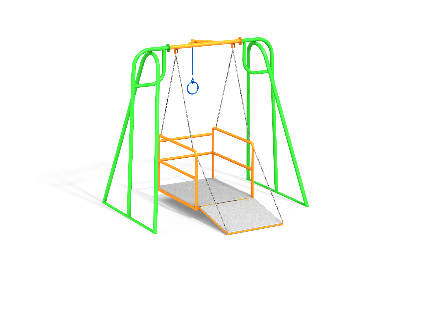 Шт. 1Детское игровое оборудование ДИО 1.20Шт. 1Высота (мм) 2490(± 10мм)Детское игровое оборудование ДИО 1.20Шт. 1Длина (мм)2600(± 10мм)Детское игровое оборудование ДИО 1.20Шт. 1Ширина (мм)1700(± 10мм)Детское игровое оборудование ДИО 1.20Шт. 1Применяемые материалыПрименяемые материалыДетское игровое оборудование ДИО 1.20Шт. 1Качели одноместные состоятиз: - двух боковых стоек (металлическая труба диаметром не менее 57 мм и толщиной стенки не менее 3,5мм в количестве 6 шт., соединенная в нижней части поперечиной из металлическая трубы диаметром не менее 48 мм и толщиной стенки не менее 3,5мм).- подвеса, с откидывающимся пандусом для колясок, на цепи, состоящего из металлокаркаса, (из металлической трубы диаметром не менее 42 и сечением 50х25 мм и толщиной стенки не менее 3,5 мм) и пола из ламинированной противоскользящей фанеры толщиной не менее 24 мм.- балки (металлическая труба диаметром не менее 42 мм, с толщиной стенки не менее 3,5 мм). Для прочного соединения стоек с балкой использовать фланец толщиной не менее 5 мм, с 4 отверстиями для крепления. Для возможности самораскачивания к балке должно крепится кольцо на полипропиленовом канате. Все фанерные элементы должны иметь скругленные кромки.Детское игровое оборудование ДИО 1.20Шт. 1МатериалыВлагостойкая фанера должна быть марки ФСФ сорт не ниже 2/2, все торцы фанеры должны быть закругленными, радиус не менее 20мм, ГОСТ Р 52169-2012 и окрашенная двухкомпонентной краской, специально предназначенной для применения на детских площадках, стойкой к сложным погодным условиям, истиранию, устойчивой к воздействию ультрафиолета и влаги. Металл покрашен полимерной порошковой краской. Заглушки пластиковые, цветные. Все метизы оцинкованы.